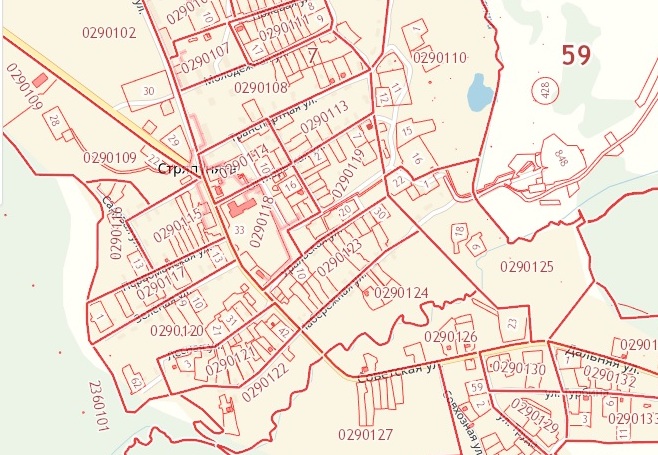 Приложение 39к Схеме размещения нестационарных торговых объектовна территории Краснокамского муниципального районаСтряпунинское сельское поселениеСело Стряпунята